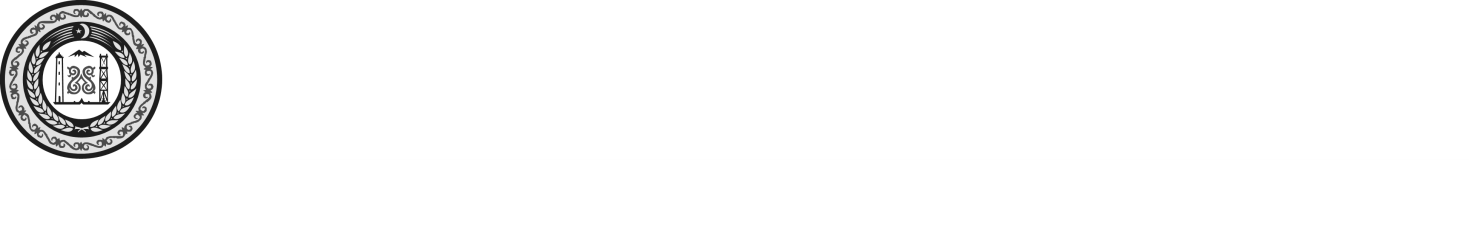 СОВЕТ ДЕПУТАТОВ НАДТЕРЕЧНОГО  МУНИЦИПАЛЬНОГО РАЙОНАЧЕЧЕНСКОЙ РЕСПУБЛИКИ(Совет депутатов Надтеречного муниципального района Чеченской Республики)НОХЧИЙН РЕСПУБЛИКИНДЕПУТАТИН КХЕТАШО НАДТЕРЕЧНИ  МУНИЦИПАЛЬНИ КIОШТАН (Депутатин кхеташо Надтеречни муниципальни кIоштан)РЕШЕНИЕ «15» апреля 2024                      	                    	                                        №  51-1 с.ЗнаменскоеО внесении изменений в Решение Совета депутатов Надтеречного муниципального района от 20.03.2020 №53-5 «Об утверждении Положения о порядке представления гражданами, претендующими на замещение должностей муниципальной службы и лицами, замещающими должности муниципальной службы в Надтеречном муниципальном районе, сведений о доходах, расходах, об имуществе и обязательствах имущественного характера» В целях приведения в соответствие с действующим законодательством Российской Федерации и Чеченской Республики, на основании письма администрации Надтеречного муниципального района   от 12 апреля 2024г. № 1016, Совет депутатов Надтеречного муниципального района  четвертого созыва    РЕШИЛ:Внести изменения в Приложение 1 Решения Совета депутатов Надтеречного муниципального района от 20.03.2020 №53-5 «Об утверждении Положения о порядке представления гражданами, претендующими на замещение должностей муниципальной службы и лицами, замещающими должности муниципальной службы в Надтеречном муниципальном районе, сведений о доходах, расходах, об имуществе и обязательствах имущественного характера», изложив Перечень должностей муниципальной службы, при назначении на которые граждане и при замещении которых муниципальные служащие Надтеречного муниципального района, обязаны представлять сведения о своих доходах, расходах об имуществе и обязательствах имущественного характера, а также сведения о доходах, расходах об имуществе и обязательствах имущественного характера своих супруги (супруга) и несовершеннолетних детей  в новой редакции, согласно приложению к настоящему решению.2. Опубликовать настоящее решение в газете «Теркйист» и разместить на официальных сайтах Совета депутатов и Администрации Надтеречного муниципального района.3. Настоящее решение вступает в силу с момента его опубликования (обнародования).  Глава  Надтеречногомуниципального района                                                               С.С. Убайтаев                                                                      Приложение                                                                      к  решению Совета депутатов Надтеречного                                                                муниципального района от 15.04.2024 №51-1                       Переченьдолжностей муниципальной службы, при назначении на которые граждане и при замещении которых муниципальные служащие Надтеречного муниципального района, обязаны представлять сведения о своих доходах, расходах об имуществе и обязательствах имущественного характера, а также сведения о доходах, расходах об имуществе и обязательствах имущественного характера своих супруги (супруга) и несовершеннолетних детей1.Глава администрации Надтеречного муниципального района.
3. Первый заместитель главы администрации Надтеречного муниципального района.
4. Заместитель главы администрации Надтеречного муниципального района.
5. Помощник главы администрации Надтеречного муниципального района.
6. Руководитель аппарата Совета депутатов.
7. Начальник финансового управления, являющегося органом администрации Надтеречного муниципального района .8. Заместитель начальника финансового управления, являющегося органом администрации Надтеречного муниципального района .9. Начальник отдела, являющегося органом администрации Надтеречного муниципального района .10. Заместитель начальника отдела, являющегося органом администрации Надтеречного муниципального района .
11. Начальники отделов администрации:отдела по организационным и общим вопросам;отдела бухгалтерского учета и отчетности;отдела имущественных и земельных отношений;отдела экономического развития, торговли и предпринимательства;отдела по взаимодействию с силовыми структурами, правовому  обеспечению и по вопросам ГО, ЧС и ПБ;отдела по социальным вопросам, физической культуре, спорту и по делам молодежи;отдела архитектуры, строительства и ЖКХ; отдела по защите государственной тайны и информации, мобилизационной подготовки и мобилизации.12. Заместители начальников отделов администрации:отдела по организационным и общим вопросам;отдела бухгалтерского учета и отчетности;отдела имущественных и земельных отношений;отдела экономического развития, торговли и предпринимательства;отдела по взаимодействию с силовыми структурами, правовому  обеспечению и по вопросам ГО, ЧС и ПБ;отдела по социальным вопросам, физической культуре, спорту и по делам молодежи;отдела архитектуры, строительства и ЖКХ; 13. Консультант аппарата Совета депутатов.14. Главный специалист аппарата Совета депутатов.    15. Ведущий специалист аппарата Совета депутатов.16. Главный специалист отдела бухгалтерского учета и отчетности (специалист по бухгалтерскому учету).17. Главный специалист отдела по организационным и общим вопросам(специалист по кадрам).18. Главный специалист отдела архитектуры, строительства и ЖКХ;19. Главный специалист отдела экономического развития, торговли ипредпринимательства;20. Ведущий специалист отдела экономического развития, торговли ипредпринимательства;21. Ведущие специалисты отдела по социальным вопросам, физическойкультуре, спорту и по делам молодежи (по делам несоверннолетних);22. Ведущий специалист отдела по социальным вопросам, физическойкультуре, спорту и по делам молодежи (программист);23. Ведущий специалист отдела по организационным и общим вопросам (по обращениям граждан);24. Ведущие специалисты отдела имущественных и земельных отношений;25. Ведущий специалист отдела по вопросам опеки и попечительства.26. Ведущий специалист отдела по защите государственной тайны и информации, мобилизационной подготовки и мобилизации.